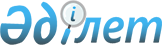 Аудандық мәслихаттың 2018 жылғы 24 желтоқсандағы № 185 "2019-2021 жылдарға арналған Ырғыз аудандық бюджетін бекіту туралы" шешіміне өзгерістер мен толықтырулар енгізу туралыАқтөбе облысы Ырғыз аудандық мәслихатының 2019 жылғы 14 наурыздағы № 207 шешімі. Ақтөбе облысының Әділет департаментінде 2019 жылғы 19 наурызда № 6013 болып тіркелді
      Қазақстан Республикасының 2008 жылғы 4 желтоқсандағы Бюджет Кодексінің 9, 106 баптарына Қазақстан Республикасының 2001 жылғы 23 қаңтардағы "Қазақстан Республикасындағы жергілікті мемлекеттік басқару және өзін-өзі басқару туралы" Заңының 6 бабына сәйкес, Ырғыз аудандық мәслихаты ШЕШІМ ҚАБЫяяЛДАДЫ:
      1. Аудандық мәслихаттың 2018 жылғы 24 желтоқсандағы № 185 "2019-2021 жылдарға арналған Ырғыз аудандық бюджетін бекіту туралы" (нормативтік құқықтық актілердің мемлекеттік тіркеу тізілімінде № 3-5-199 тіркелген, 2019 жылы 11 қаңтарда Қазақстан Республикасы нормативтік құқықтық актілерінің Эталондық бақылау банкінде электрондық түрде жарияланған) шешіміне мынадай өзгерістер мен толықтырулар енгізілсін:
      1-тармақта:
      1) тармақшасында:
      кірістер "3 639 928" сандары "3 778 614" сандарымен ауыстырылсын;
      оның ішінде:
      салықтық емес түсімдер "20 845" сандары "20 855" сандарымен ауыстырылсын;
      трансферттер түсімдері "3 152 384" сандары "3 291 060" сандарымен ауыстырылсын;
      2) тармақшасында:
      шығындар "3 639 928" сандары "3 792 085,7" сандарымен ауыстырылсын;
      5) тармақшасында:
      бюджет тапшылығы "-27 544" сандары "-41 015,7" сандарымен ауыстырылсын;
      6) тармақшасында:
      бюджет тапшылығын қаржыландыру "27 544" сандары "41 015,7" сандарымен ауыстырылсын;
      7-тармақта:
      төртінші абзацта:
      "125 327" сандары "170 019" сандарымен ауыстырылсын;
      он екінші абзацта:
      "32 799" сандары "32 739" сандарымен ауыстырылсын;
      9-тармақта:
      үшінші абзацта:
      "126 099" сандары "126 149" сандарымен ауыстырылсын;
      төртінші абзацта:
      "5 302" сандары "32 566" сандарымен ауыстырылсын;
      он бірінші абзацта:
      "6 430" сандары "12 860" сандарымен ауыстырылсын;
      және мынадай мазмұндағы абзацтармен толықтырылсын:
      "жалпы білім беру мектептерінің алғашқы әскери дайындық кабинетін жабдықтауға- 3 100 мың теңге;
      өмірлік қиын жағдай туындаған кезде әлеуметтік көмек көрсетуге -4 200 мың теңге;
      білім тарату орталығын құруға-3 000 мың теңге;
      ауданның коммуналдық меншігіндегі газ жүйелерін пайдалануды ұйымдастыруға -50 000 мың теңге.";
      10- тармақта:
      және мынадай мазмұндағы абзацтармен толықтырылсын:
      "ең төменгі жалақы мөлшерінің өзгеруіне байланысты азаматтық қызметшілердің жекелеген санаттарының, мемлекеттік бюджет қаражаты есебінен ұсталатын ұйымдар қызметкерлерінің, қазыналық кәсіпорындар қызметкерлерінің жалақысын көтеруге-32 378 мың теңге;
      мектепке дейінгі тәрбие беру ұйымдарына бейнебақылау орнатуға - 2 160 мың теңге.".
      2. Көрсетілген шешімнің 1, 5-қосымшалары осы шешімнің 1, 2-қосымшаларына сәйкес жаңа редакцияда жазылсын.
      3. "Ырғыз аудандық мәслихатының аппараты" мемлекеттік мекемесі заңнамада белгіленген тәртіппен:
      1) осы шешімді Ақтөбе облысының Әділет департаментінде мемлекеттік тіркеуді;
      2) осы шешімді Қазақстан Республикасы нормативтік құқықтық актілерінің Эталондық бақылау банкінде ресми жариялауға жіберуді;
      3) осы шешімді Ырғыз ауданы әкімдігінің интернет-ресурсында орналастыруды қамтамасыз етсін.
      4. Осы шешім 2019 жылғы 1 қаңтардан бастап қолданысқа енгізіледі. 2019 жылға арналған Ырғыз аудандық бюджеті Қаладағы аудан, аудандық маңызы бар қаланың, кент, ауыл, ауылдық округ әкімі аппараттарының 2019 жылға бюджеттік бағдарламалары
					© 2012. Қазақстан Республикасы Әділет министрлігінің «Қазақстан Республикасының Заңнама және құқықтық ақпарат институты» ШЖҚ РМК
				
      Ырғыз аудандық 
мәслихаты сессиясының төрағасы 

Г. Бақтыбай

      Ырғыз аудандық 
мәслихатының хатшысы 

К. Қосаяқов
Аудандық мәслихаттың 2019 жылғы 14 наурыздағы № 207 шешіміне 1-қосымшаАудандық мәслихаттың 2018 жылғы 24 желтоқсандағы № 185 шешіміне 1-қосымша
Санаты
Санаты
Санаты
Санаты
Сомасы 
(мың теңге)
Сыныбы
Сыныбы
Сыныбы
Сомасы 
(мың теңге)
Ішкі сыныбы
Ішкі сыныбы
Сомасы 
(мың теңге)
Атауы
Сомасы 
(мың теңге)
1
2
3
4
5
І. Кірістер
3 778 614
1
Салықтық түсімдер
464 899
01
Табыс салығы
87 124
2
Жеке табыс салығы
87 124
03
Әлеуметтiк салық
130 148
1
Әлеуметтік салық
130 148
04
Меншiкке салынатын салықтар
219 182
1
Мүлiкке салынатын салықтар
211 328
3
Жер салығы
407
4
Көлiк құралдарына салынатын салық
5 425
5
Бірыңғай жер салығы
2 022
05
Тауарларға, жұмыстарға және қызметтерге салынатын iшкi салықтар
26 822
2
Акциздер
790
3
Табиғи және басқа да ресурстарды пайдаланғаны үшiн түсетiн түсiмдер
24 356
4
Кәсiпкерлiк және кәсiби қызметтi жүргiзгенi үшiн алынатын алымдар
1 616
5
Ойын бизнесіне салық
60
08
Заңдық маңызы бар іс-әрекеттерді жасағаны және (немесе) оған уәкілеттігі бар мемлекеттік органдар немесе лауазымды адамдар құжаттар бергені үшін алынатын міндетті төлемдер
1 623
1
Мемлекеттік баж
1 623
2
Салықтық емес түсiмдер
20 855
01
Мемлекеттік меншіктен түсетін кірістер
6 203
5
Мемлекет меншігіндегі мүлікті жалға беруден түсетін кірістер
6 192
7
Мемлекеттік бюджеттен берілген кредиттер бойынша сыйақы
11
06
Басқа да салықтық емес түсiмдер
14 652
1
Басқа да салықтық емес түсiмдер
14 652
3
Негізгі капиталды сатудан түсетін түсімдер
1 800
03
Жердi және материалдық емес активтердi сату
1 800
1
Жерді сату
1 800
4
Трансферттердің түсімдері
3 291 060
02
Мемлекеттiк басқарудың жоғары тұрған органдарынан түсетiн трансферттер
3 291 060
2
Облыстық бюджеттен түсетiн трансферттер
3 291 060
Функционалдық топ
Функционалдық топ
Функционалдық топ
Функционалдық топ
Функционалдық топ
Сомасы 
(мың теңге)
Кіші функция
Кіші функция
Кіші функция
Кіші функция
Сомасы 
(мың теңге)
Бюджеттік бағдарламалардың әкімшісі
Бюджеттік бағдарламалардың әкімшісі
Бюджеттік бағдарламалардың әкімшісі
Сомасы 
(мың теңге)
Бағдарлама
Бағдарлама
Сомасы 
(мың теңге)
Атауы
Сомасы 
(мың теңге)
1
2
3
4
5
6
ІІ Шығындар
3 792 085,7
01
Жалпы сипаттағы мемлекеттiк қызметтер 
250 846,5
1
Мемлекеттiк басқарудың жалпы функцияларын орындайтын өкiлдi, атқарушы және басқа органдар
157 260,5
112
Аудан (облыстық маңызы бар қала) мәслихатының аппараты
20 944
001
Аудан (облыстық маңызы бар қала) мәслихатының қызметін қамтамасыз ету жөніндегі қызметтер
20 769
003
Мемлекеттік органның күрделі шығыстары
175
122
Аудан (облыстық маңызы бар қала) әкімінің аппараты
81 887,5
001
Аудан (облыстық маңызы бар қала) әкімінің қызметін қамтамасыз ету жөніндегі қызметтер
78 417
003
Мемлекеттік органның күрделі шығыстары
3 470,5
123
 Қаладағы аудан, аудандық маңызы бар қала, кент, ауыл, ауылдық округ әкімінің аппараты
54 429
001
Қаладағы аудан, аудандық маңызы бар қаланың, кент, ауыл, ауылдық округ әкімінің қызметін қамтамасыз ету жөніндегі қызметтер
54 429
2
Қаржылық қызмет
15 346
452
Ауданның (облыстық маңызы бар қаланың) қаржы бөлімі
15 346
001
Ауданның (облыстық маңызы бар қаланың) бюджетін орындау және коммуналдық меншігін басқару саласындағы мемлекеттік саясатты іске асыру жөніндегі қызметтер 
14 814
003
Салық салу мақсатында мүлікті бағалауды жүргізу
332
010
Жекешелендіру, коммуналдық меншікті басқару, жекешелендіруден кейінгі қызмет және осыған байланысты дауларды реттеу 
200
5
Жоспарлау және статистикалық қызмет
11 536
453
Ауданның (облыстық маңызы бар қаланың) экономика және бюджеттік жоспарлау бөлімі
11 536
001
Экономикалық саясатты, мемлекеттік жоспарлау жүйесін қалыптастыру және дамыту саласындағы мемлекеттік саясатты іске асыру жөніндегі қызметтер
11 536
9
Жалпы сипаттағы өзге де мемлекеттік қызметтер
66 704
495
Ауданның (облыстық маңызы бар қаланың) сәулет, құрылыс,тұрғын үй-коммуналдық шаруашылығы, жолаушылар көлігі және автомобиль жолдары бөлімі
66 704
001
Жергілікті деңгейде сәулет, құрылыс, тұрғын үй-коммуналдық шаруашылық, жолаушылар көлігі және автомобиль жолдары саласындағы мемлекеттік саясатты іске асыру жөніндегі қызметтер
16 704
113
Жергілікті бюджеттерден берілетін ағымдағы нысаналы трансферттер
50 000
02
Қорғаныс
20 201
1
Әскери мұқтаждар
3 580
122
Аудан (облыстық маңызы бар қала) әкімінің аппараты
3 580
005
Жалпыға бірдей әскери міндетті атқару шеңберіндегі іс-шаралар
3 580
2
Төтенше жағдайлар жөнiндегi жұмыстарды ұйымдастыру
16 621
122
Аудан (облыстық маңызы бар қала) әкімінің аппараты
16 621
006
Аудан (облыстық маңызы бар қала) ауқымындағы төтенше жағдайлардың алдын алу және оларды жою
4 871
007
Аудандық (қалалық) ауқымдағы дала өрттерінің, сондай-ақ мемлекеттік өртке қарсы қызмет органдары құрылмаған елдi мекендерде өрттердің алдын алу және оларды сөндіру жөніндегі іс-шаралар
11 750
04
Бiлiм беру
2 447 521
1
Мектепке дейiнгi тәрбие және оқыту
169 532
464
Ауданның (облыстық маңызы бар қаланың) білім бөлімі
169 532
009
Мектепке дейінгі тәрбие мен оқыту ұйымдарының қызметін қамтамасыз ету
33 751
024
Мектепке дейінгі білім беру ұйымдарында мемлекеттік білім беру тапсырыстарын іске асыруға аудандық маңызы бар қала, ауыл, кент ауылдық округ бюджеттеріне берілетін ағымдағы нысаналы трансферттер
22 076
040
Мектепке дейінгі білім беру ұйымдарында мемлекеттік білім беру тапсырысын іске асыруға
113 705
2
Бастауыш, негізгі орта және жалпы орта білім беру
2 159 247
457
Ауданның (облыстық маңызы бар қаланың) мәдениет, тілдерді дамыту, дене шынықтыру және спорт бөлімі
90 551
017
Балалар мен жасөспірімдерге спорт бойынша қосымша білім беру
90 551
464
Ауданның (облыстық маңызы бар қаланың) білім бөлімі
2 067 538
003
Жалпы білім беру
1 968 912
006
Балаларға қосымша білім беру
98 626
495
Ауданның (облыстық маңызы бар қаланың) сәулет, құрылыс, тұрғын үй-коммуналдық шаруашылығы, жолаушылар көлігі және автомобиль жолдары бөлімі
1 158
059
Бастауыш, негізгі орта және жалпы орта білім беру объектілерін салу және реконструкциялау
1 158
9
Бiлiм беру саласындағы өзге де қызметтер
118 742
464
Ауданның (облыстық маңызы бар қаланың) білім бөлімі
118 742
001
Жергілікті деңгейде білім беру саласындағы мемлекеттік саясатты іске асыру жөніндегі қызметтер
24 935
004
Ауданның (облыстық маңызы бар қаланың) мемлекеттік білім беру мекемелерінде білім беру жүйесін ақпараттандыру
11 250
005
Ауданның (областык маңызы бар қаланың) мемлекеттік білім беру мекемелер үшін оқулықтар мен оқу-әдiстемелiк кешендерді сатып алу және жеткізу
58 607
007
Аудандық (қалалық) ауқымдағы мектеп олимпиадаларын, мектептен тыс іс-шараларды және конкурстарды өткiзу
90
015
Жетім баланы (жетім балаларды) және ата-аналарының қамқорынсыз қалған баланы (балаларды) күтіп-ұстауға қамқоршыларға (қорғаншыларға) ай сайынға ақшалай қаражат төлемі
3 333
023
Әдістемелік жұмыс
12 767
067
Ведомстволық бағыныстағы мемлекеттік мекемелер мен ұйымдардың күрделі шығыстары
5 600
113
Жергілікті бюджеттерден берілетін ағымдағы нысаналы трансферттер
2 160
06
Әлеуметтiк көмек және әлеуметтiк қамсыздандыру
261 134
1
Әлеуметтiк қамсыздандыру
56 954
451
Ауданның (облыстық маңызы бар қаланың) жұмыспен қамту және әлеуметтік бағдарламалар бөлімі
53 515
005
Мемлекеттік атаулы әлеуметтік көмек
53 515
464
Ауданның (облыстық маңызы бар қаланың) білім бөлімі
3 439
030
Патронат тәрбиешілерге берілген баланы (балаларды) асырап бағу
3 439
2
Әлеуметтiк көмек
183 379
451
Ауданның (облыстық маңызы бар қаланың) жұмыспен қамту және әлеуметтік бағдарламалар бөлімі
183 379
002
Жұмыспен қамту бағдарламасы
104 673
004
Ауылдық жерлерде тұратын денсаулық сақтау, білім беру, әлеуметтік қамтамасыз ету, мәдениет, спорт және ветеринар мамандарына отын сатып алуға Қазақстан Республикасының заңнамасына сәйкес әлеуметтік көмек көрсету
17 510
007
Жергілікті өкілетті органдардың шешімі бойынша мұқтаж азаматтардың жекелеген топтарына әлеуметтік көмек
28 691
017
Оңалтудың жеке бағдарламасына сәйкес мұқтаж мүгедектердi мiндеттi гигиеналық құралдармен қамтамасыз ету, қозғалуға қиындығы бар бірінші топтағы мүгедектерге жеке көмекшінің және есту бойынша мүгедектерге қолмен көрсететiн тіл маманының қызметтерін ұсыну
7 753
023
Жұмыспен қамту орталықтарының қызметін қамтамасыз ету
24 752
9
Әлеуметтiк көмек және әлеуметтiк қамтамасыз ету салаларындағы өзге де қызметтер
20 801
451
Ауданның (облыстық маңызы бар қаланың) жұмыспен қамту және әлеуметтік бағдарламалар бөлімі
20 801
001
Жергілікті деңгейде халық үшін әлеуметтік бағдарламаларды жұмыспен қамтуды қамтамасыз етуді іске асыру саласындағы мемлекеттік саясатты іске асыру жөніндегі қызметтер 
20 429
011
Жәрдемақыларды және басқа да әлеуметтік төлемдерді есептеу, төлеу мен жеткізу бойынша қызметтерге ақы төлеу
372
07
Тұрғын үй-коммуналдық шаруашылық
80 673
2
Коммуналдық шаруашылық
76 720
495
Ауданның (облыстық маңызы бар қаланың) сәулет, құрылыс, тұрғын үй-коммуналдық шаруашылығы, жолаушылар көлігі және автомобиль жолдары бөлімі
76 720
016
Сумен жабдықтау және су бұру жүйесінің жұмыс істеуі
7 000
027
Ауданның (облыстық маңызы бар қаланың) коммуналдық меншігіндегі газ жүйелерін пайдалануды ұйымдастыру
50 000
058
Ауылдық елді мекендердегі сумен жабдықтау және су бұру жүйелерін дамыту
19 720
3
Елді- мекендерді көркейту
3 953
495
Ауданның (облыстық маңызы бар қаланың) сәулет, құрылыс, тұрғын үй-коммуналдық шаруашылығы, жолаушылар көлігі және автомобиль жолдары бөлімі
3 953
025
Елді мекендердегі көшелерді жарықтандыру
3 953
08
Мәдениет, спорт, туризм және ақпараттық кеңістiк
192 923
1
Мәдениет саласындағы қызмет
83 180
457
Ауданның (облыстық маңызы бар қаланың) мәдениет, тілдерді дамыту, дене шынықтыру және спорт бөлімі
83 180
003
Мәдени-демалыс жұмысын қолдау
83 180
2
Спорт
5 301
457
Ауданның (облыстық маңызы бар қаланың) мәдениет, тілдерді дамыту, дене шынықтыру және спорт бөлімі
5 301
009
Аудандық (облыстық маңызы бар қалалық) деңгейде спорттық жарыстар өткiзу
1010
010
Әртүрлi спорт түрлерi бойынша аудан (облыстық маңызы бар қала) құрама командаларының мүшелерiн дайындау және олардың облыстық спорт жарыстарына қатысуы
4 291
3
Ақпараттық кеңiстiк
68 415
456
Ауданның (облыстық маңызы бар қаланың) ішкі саясат бөлімі
9 658
002
Мемлекеттік ақпараттық саясат жүргізу жөніндегі қызметтер
9 658
457
Ауданның (облыстық маңызы бар қаланың) мәдениет, тілдерді дамыту, дене шынықтыру және спорт бөлімі
58 757
006
Аудандық (қалалық) кiтапханалардың жұмыс iстеуi
58 221
007
Мемлекеттік тілді және Қазақстан халқының басқа да тілдерін дамыту
536
9
Мәдениет, спорт, туризм және ақпараттық кеңiстiктi ұйымдастыру жөнiндегi өзге де қызметтер
36 027
456
Ауданның (облыстық маңызы бар қаланың) ішкі саясат бөлімі
20 422
001
Жергілікті деңгейде ақпарат, мемлекеттілікті нығайту және азаматтардың әлеуметтік сенімділігін қалыптастыру саласында мемлекеттік саясатты іске асыру жөніндегі қызметтер
10 633
003
Жастар саясаты саласында іс-шараларды iске асыру
9 789
457
Ауданның (облыстық маңызы бар қаланың) мәдениет, тілдерді дамыту, дене шынықтыру және спорт бөлімі
15 605
001
Жергілікті деңгейде мәдениет, тілдерді дамыту, дене шынықтыру және спорт саласында мемлекеттік саясатты іске асыру жөніндегі қызметтер
12 605
032
Ведомстволық бағыныстағы мемлекеттік мекемелер мен ұйымдардың күрделі шығыстары
3 000
10
Ауыл, су, орман, балық шаруашылығы, ерекше қорғалатын табиғи аумақтар, қоршаған ортаны және жануарлар дүниесін қорғау, жер қатынастары
96 799
1
Ауыл шаруашылығы
80 105
462
Ауданның (облыстық маңызы бар қаланың) ауыл шаруашылығы бөлімі
16 313
001
Жергілікті деңгейде ауыл шаруашылығы саласындағы мемлекеттік саясатты іске асыру жөніндегі қызметтер 
16 313
473
Ауданның (облыстық маңызы бар қаланың) ветеринария бөлімі
63 792
001
Жергілікті деңгейде ветеринария саласындағы мемлекеттік саясатты іске асыру жөніндегі қызметтер 
11 274
005
Мал көмінділерінің (биотермиялық шұңқырлардың) жұмыс істеуін қамтамасыз ету
1 442
006
Ауру жануарларды санитарлық союды ұйымдастыру
706
007
Қаңғыбас иттер мен мысықтарды аулауды және жоюды ұйымдастыру
1 997
008
Алып қойылатын және жойылатын ауру жануарлардың, жануарлардан алынатын өнімдер мен шикізаттың құнын иелеріне өтеу
2 000
010
Ауыл шаруашылығы жануарларын сәйкестендіру жөніндегі іс-шараларды өткізу
3 093
011
Эпизоотияға қарсы іс-шаралар жүргізу
43 280
6
Жер қатынастары
9 078
463
Ауданның (облыстық маңызы бар қаланың) жер қатынастары бөлімі
9 078
001
Аудан (областық манызы бар қала) аумағында жер қатынастарын реттеу саласындағы мемлекеттік саясатты іске асыру жөніндегі қызметтер
9 078
9
Ауыл, су, орман, балық шаруашылығы және қоршаған ортаны қорғау мен жер қатынастары саласындағы басқа да қызметтер
7 616
453
Ауданның (облыстық маңызы бар қаланың) экономика және бюджеттік жоспарлау бөлімі
7 616
099
Мамандарға әлеуметтік қолдау көрсету жөніндегі шараларды іске асыру 
7 616
12
Көлiк және коммуникация
20 200
1
Автомобиль көлiгi
20 200
123
Қаладағы аудан, аудандық маңызы бар қала, кент, ауыл, ауылдық округ әкімінің аппараты
200
013
Аудандық маңызы бар қалаларда, кенттерде, ауылдарда, ауылдық округтерде автомобиль жолдарының жұмыс істеуін қамтамасыз ету
200
495
Ауданның (облыстық маңызы бар қаланың) сәулет, құрылыс, тұрғын үй-коммуналдық шаруашылығы, жолаушылар көлігі және автомобиль жолдары бөлімі
20 000
023
Автомобиль жолдарының жұмыс істеуін қамтамасыз ету
20 000
13
Басқалар
54 131
3
Кәсiпкерлiк қызметтi қолдау және бәсекелестікті қорғау
8 294
469
Ауданның (облыстық маңызы бар қаланың) кәсіпкерлік бөлімі
8 294
001
Жергілікті деңгейде кәсіпкерлікті дамыту саласындағы мемлекеттік саясатты іске асыру жөніндегі қызметтер
8 294
9
Басқалар
45 837
123
 Қаладағы аудан, аудандық маңызы бар қала, кент, ауыл, ауылдық округ әкімінің аппараты
3 459
040
Өңірлерді дамытудың 2020 жылға дейінгі бағдарламасы шеңберінде өңірлерді экономикалық дамытуға жәрдемдесу бойынша шараларды іске асыру
3 459
452
Ауданның (облыстық маңызы бар қаланың) қаржы бөлімі
42 378
012
Ауданның (облыстық маңызы бар қаланың) жергілікті атқарушы органының резерві
10 000
026
Аудандық маңызы бар қала, ауыл, кент, ауылдық округ бюджеттеріне ең төменгі жалақы мөлшерінің өзгеруіне байланысты азаматтық қызметшілердің жекелеген санаттарының, мемлекеттік бюджет қаражаты есебінен ұсталатын ұйымдар қызметкерлерінің, қазыналық кәсіпорындар қызметкерлерінің жалақысын көтеруге берілетін ағымдағы нысаналы трансферттер
32 378
14
Борышқа қызмет көрсету
11
1
Борышқа қызмет көрсету
11
452
Ауданның (облыстық маңызы бар қаланың) қаржы бөлімі
11
013
Жергілікті атқарушы органдардың облыстық бюджеттен қарыздар бойынша сыйақылар мен өзге де төлемдерді төлеу бойынша борышына қызмет көрсету
11
15
Трансферттер
367 646,2
1
Трансферттер
367 646,2
452
Ауданның (облыстық маңызы бар қаланың) қаржы бөлімі
367 646,2
006
Пайдаланылмаған (толық пайдаланылмаған) нысаналы трансферттерді қайтару
7,2
024
Заңнаманы өзгертуге байланысты жоғары тұрған бюджеттің шығындарын өтеуге төменгі тұрған бюджеттен ағымдағы нысаналы трансферттер
122 435
038
Субвенциялар
237 800
051
Жергілікті өзін-өзі басқару органдарына берілетін трансферттер
7 404
IІІ. Таза бюджеттік кредиттеу
27 544
Бюджеттік кредиттер
37 875
10
Ауыл, су, орман, балық шаруашылығы, ерекше қорғалатын табиғи аумақтар, қоршаған ортаны және жануарлар дүниесін қорғау, жер қатынастары
37 875
9
Ауыл, су, орман, балық шаруашылығы және қоршаған ортаны қорғау мен жер қатынастары саласындағы өзге де қызметтер
37 875
453
Ауданның (облыстық маңызы бар қаланың) экономика және бюджеттік жоспарлау бөлімі
37 875
006
Мамандарды әлеуметтік қолдау шараларын іске асыру үшін бюджеттік кредиттер
37 875
Санаты
Санаты
Санаты
Санаты
Сомасы 
(мың теңге)
Сыныбы
Сыныбы
Сыныбы
Сомасы 
(мың теңге)
Ішкі сыныбы
Ішкі сыныбы
Сомасы 
(мың теңге)
Атауы
Сомасы 
(мың теңге)
1
2
3
4
5
5
Бюджеттік кредиттерді өтеу
10 331
01
Бюджеттік кредиттерді өтеу
10 331
1
Мемлекеттік бюджеттен берілген бюджеттік кредиттерді өтеу
10 331
Функционалдық топ
Функционалдық топ
Функционалдық топ
Функционалдық топ
Функционалдық топ
Сомасы 
(мың теңге)
Кіші функция
Кіші функция
Кіші функция
Кіші функция
Сомасы 
(мың теңге)
Бюджеттік бағдарламалардың әкімшісі
Бюджеттік бағдарламалардың әкімшісі
Бюджеттік бағдарламалардың әкімшісі
Сомасы 
(мың теңге)
Бағдарлама
Бағдарлама
Сомасы 
(мың теңге)
Атауы
Сомасы 
(мың теңге)
1
2
3
4
5
6
ІV. Қаржы активтерімен жасалатын операциялар бойынша сальдо 
0
Қаржы активтерін сатып алу
0
V. Бюджет тапшылығы 
-41 015,7
VI. Бюджет тапшылығын қаржыландыру 
41 015,7
Санаты
Санаты
Санаты
Санаты
Сомасы 
(мың теңге)
Сыныбы
Сыныбы
Сыныбы
Сомасы 
(мың теңге)
Ішкі сыныбы
Ішкі сыныбы
Сомасы 
(мың теңге)
Атауы
Сомасы 
(мың теңге)
1
2
3
4
5
7
Қарыздар түсімдері
37 875
01
Мемлекеттік ішкі қарыздар
37 875
2
Қарыз алу келісім-шарттары
37 875
Функционалдық топ
Функционалдық топ
Функционалдық топ
Функционалдық топ
Функционалдық топ
Сомасы 
(мың теңге)
Кіші функция
Кіші функция
Кіші функция
Кіші функция
Сомасы 
(мың теңге)
Бюджеттік бағдарламалардың әкімшісі
Бюджеттік бағдарламалардың әкімшісі
Бюджеттік бағдарламалардың әкімшісі
Сомасы 
(мың теңге)
Бағдарлама
Бағдарлама
Сомасы 
(мың теңге)
Атауы
Сомасы 
(мың теңге)
1
2
3
4
5
6
16
Қарыздарды өтеу
10 331
1
Қарыздарды өтеу
10 331
452
Ауданның (облыстық маңызы бар қаланың) қаржы бөлімі
10 331
008
Жергілікті атқарушы органның жоғары тұрған бюджет алдындағы борышын өтеу
10 331
Санаты
Санаты
Санаты
Санаты
Сомасы 
(мың теңге)
Сыныбы
Сыныбы
Сыныбы
Сомасы 
(мың теңге)
Ішкі сыныбы
Ішкі сыныбы
Сомасы 
(мың теңге)
Атауы
Сомасы 
(мың теңге)
1
2
3
4
5
8
Бюджет қаражаттарының пайдаланылатын қалдықтары
13 471,7
01
Бюджет қаражаты қалдықтары
13 471,7
1
Бюджет қаражатының бос қалдықтары
13 471,7Аудандық мәслихаттың 2019 жылғы 14 наурыздағы № 207 шешіміне 2-қосымшаАудандық мәслихаттың 2018 жылғы 24 желтоқсандағы № 185 шешіміне 5-қосымша
Ауылдық округтер атауы
"Қаладағы аудан, аудандық маңызы бар қаланың, кент, ауыл, ауылдық округ әкімінің қызметін қамтамасыз ету жөніндегі қызметтер"
"Аудандық маңызы бар қалаларда, кенттерде, ауылдарда, ауылдық округтерде автомобиль жолдарының жұмыс істеуін қамтамасыз ету"
"Өңірлерді дамытудың 2020 жылға дейінгі" Бағдарламасы шеңберінде өңірлерді экономикалық дамытуға жәрдемдесу бойынша шараларды іске асыру
Барлығы 
(мың теңге)
Құмтоғай 
15 122
80
1040
16 242
Нұра 
16 266
120
1246
17 632
Тәуіп 
15 427
685
16 112
Жайсаңбай 
7 614
488
8 102
Жиыны
54 429
200
3459
58 088